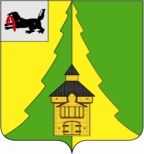 Российская Федерация	Иркутская область	Нижнеилимский муниципальный район	АДМИНИСТРАЦИЯ	                                                                                                       		ПОСТАНОВЛЕНИЕОт «12»   мая    2022   № 409 г. Железногорск-ИлимскийВ целях предотвращения снижения несущей способности конструктивных элементов муниципальных автомобильных дорог общего пользования местного значения Нижнеилимского муниципального района, на основании Федерального закона от 08.11.2007 № 257-ФЗ «Об автомобильных дорогах и о дорожной деятельности в Российской Федерации», постановления Правительства Иркутской области от   11.05.2012 № 233-пп «О порядке осуществления временных ограничения или прекращения движения транспортных средств по автомобильным дорогам регионального или межмуниципального, местного значения в Иркутской области», в соответствии с Уставом МО «Нижнеилимский район», администрация Нижнеилимского муниципального районаПОСТАНОВЛЯЕТ:Продлить временное ограничение движения транспортных средств по муниципальным автомобильным дорогам общего пользования местного значения Нижнеилимского муниципального района, установленное постановлением администрации Нижнеилимского муниципального района № 292 от 01.04.2022     «О введении временного ограничения движения транспортных средств по муниципальным автомобильным дорогам общего пользования местного значения Нижнеилимского муниципального района», на срок с 21.05.2022 по 30.05.2022.Опубликовать данное постановление в периодическом издании «Вестник Думы и администрации Нижнеилимского района» и на                                   официальном сайте муниципального образования «Нижнеилимский район».Контроль за исполнением настоящего постановления возложить на заместителя мэра по жилищной политике, градостроительству, энергетике, транспорту и связи В.В. Цвейгарта.Мэр района                                                        М.С.РомановРассылка: в дело – 2; отдел ЖКХ,ТиС – 1; отдел ГО и ЧС; пресс служба – 1.О.П. ЧинченковаЛист согласованияСОГЛАСОВАНО:10. Заместитель мэра района по вопросам экономики и финансам_______________________________________________________________________________________________________________________________________________________________________________9. Заместитель мэра района по жилищной политике, градостроительству, энергетике, транспорту и связи __________________________________________________________________________________________________________________________________________________________8.Заместитель мэра района по социальной политике__________________________________________________________________________________________________________________________________________________7.  Юридический  отдел __________________________________________________________________________________________________________________________________________________________________________________________________________________6.  Финансовое  управление____________________________________________________________________________________________________________________________________________________________________________________________________________________________________________________________________________________________5. Отдел социально-экономического развития_______________________________________________________________________________________________________________________________________________________________________________________________________________________________4.Отдел  организационной  работы и социальной  политики _______________________________________________________________________________________________________________________________________________________________________________________________________________________________________3.Руководители заинтересованных органов и должностные лица ____________________________________________________________________________________________________________________________________________________________________________________________________________________________________________________________________________________________________________________2.  Руководители отдела, департамента, сектора, управления, подготовившего проект документа___________________________________________________________________________________________________________________________________________________________________________________________________________________________________________________________________________________________________________1.  Подготовил исполнитель (Ф.И.О., подпись, дата) _______________________________________________________________________________________________________________________________________________________________________________________________________________________________________«О продлении временного ограничения движения транспортных средств по муниципальным автомобильным дорогам общего пользования местного значения Нижнеилимского муниципального района» 